Staff PengajarStaff Pengajar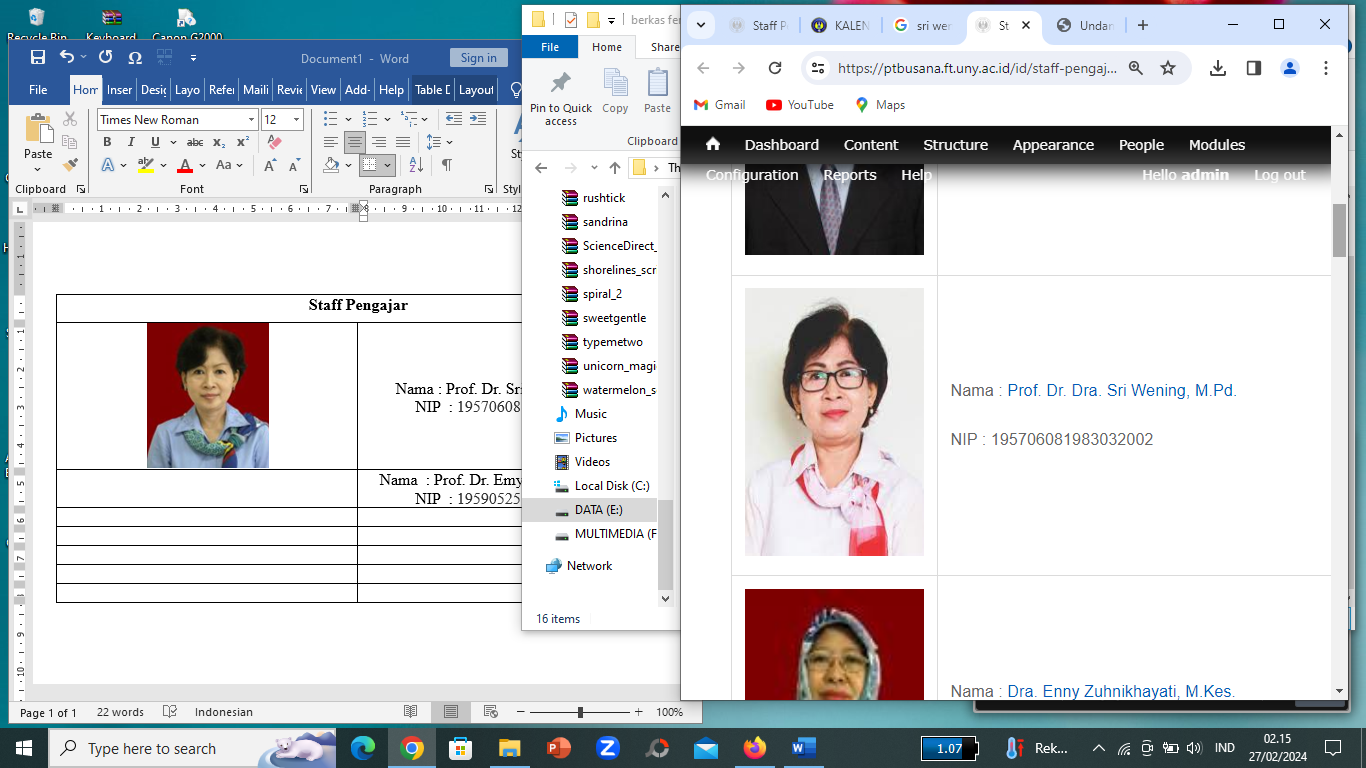 Nama : Prof. Dr. Sri Wening, M.PdNIP  : 195706081983032002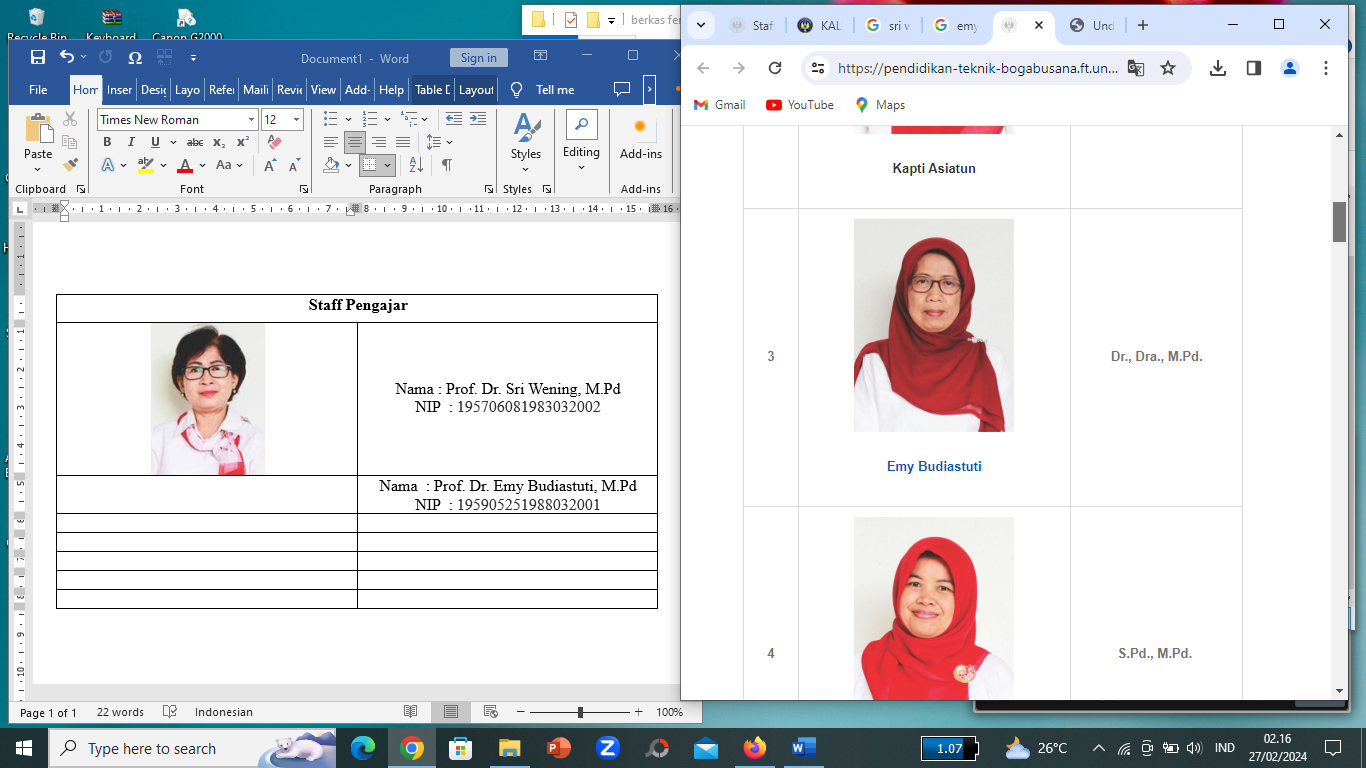 Nama  : Prof. Dr. Emy Budiastuti, M.PdNIP  : 195905251988032001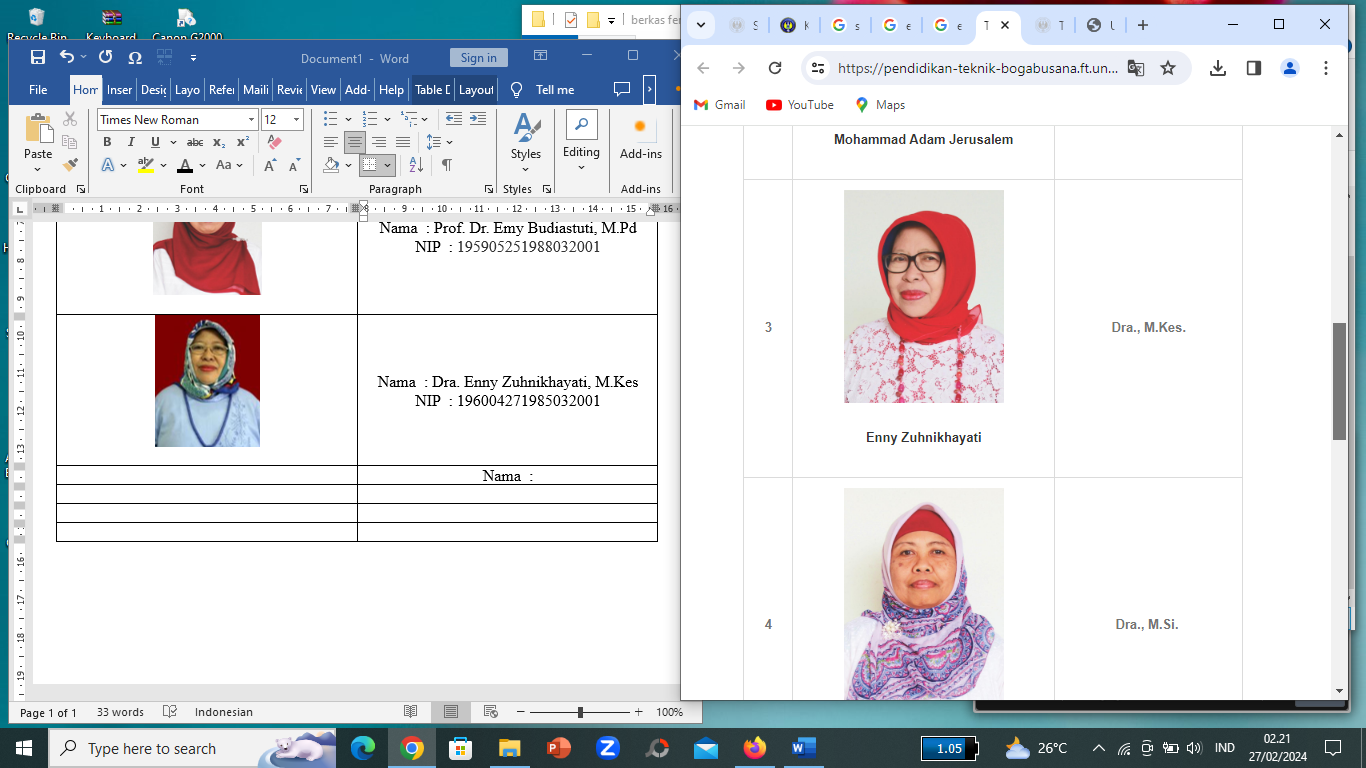 Nama  : Dra. Enny Zuhnikhayati, M.KesNIP  : 196004271985032001Nama  : Dra. Sri Emy Yuli Suprihatin, M.SiNIP  : 196205031987022001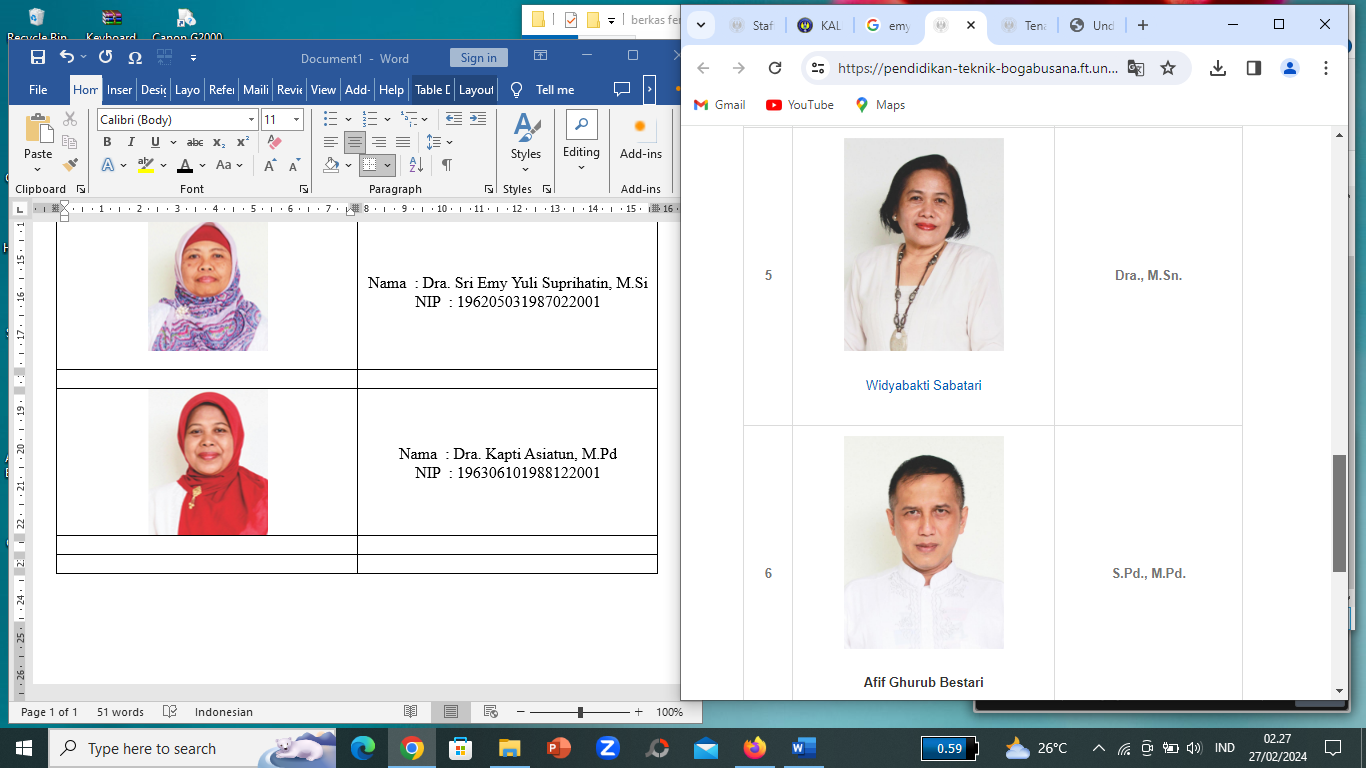 Nama  : Dra. Widyabakti Sabatari, M.SnNIP  : 196110151987022001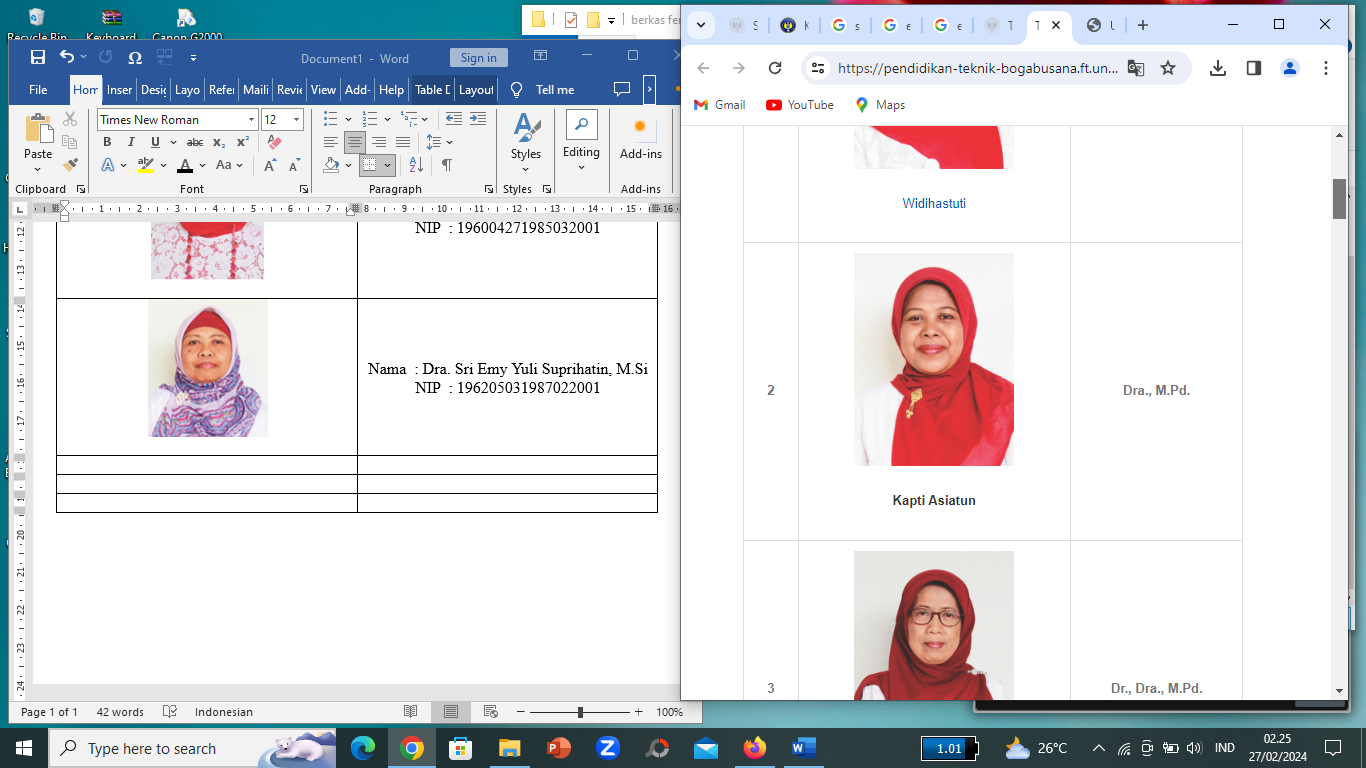 Nama  : Dra. Kapti Asiatun, M.PdNIP  : 196306101988122001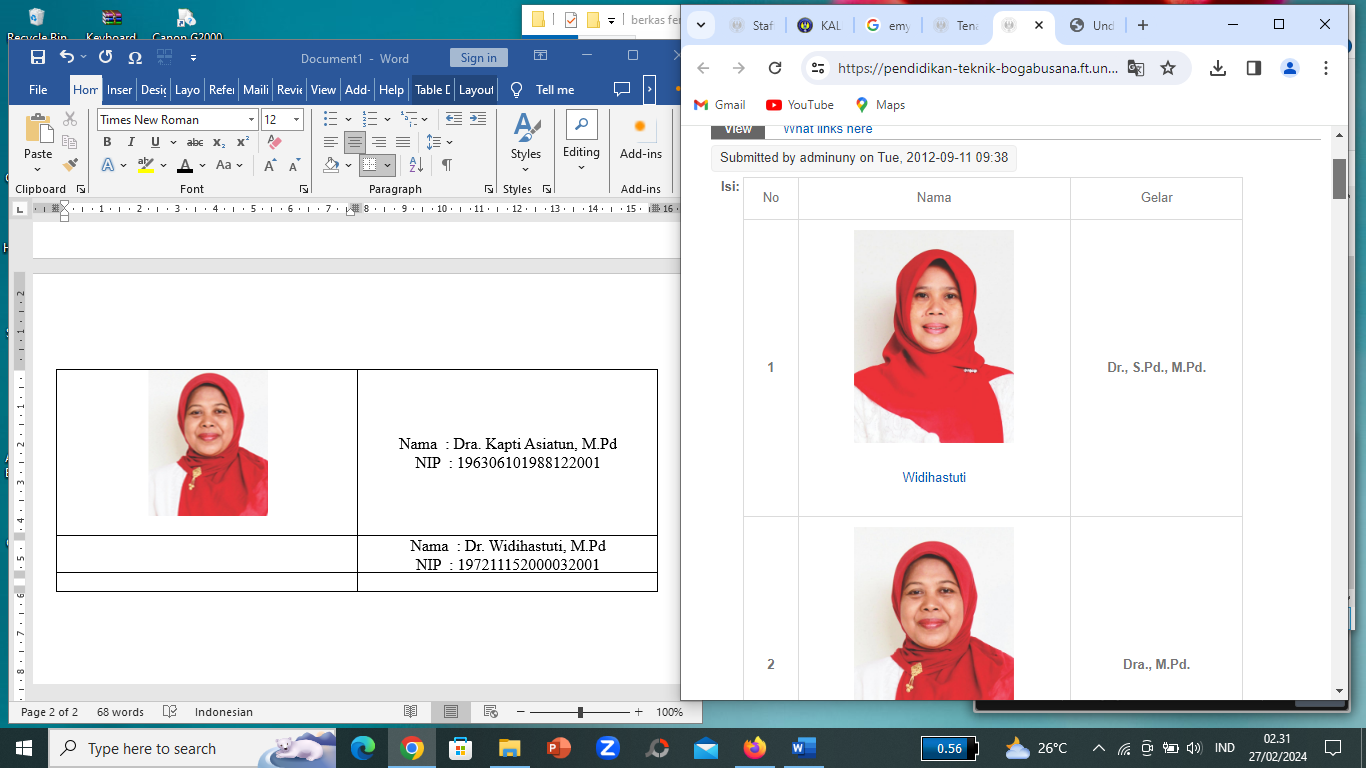 Nama  : Dr. Widihastuti, M.PdNIP  : 197211152000032001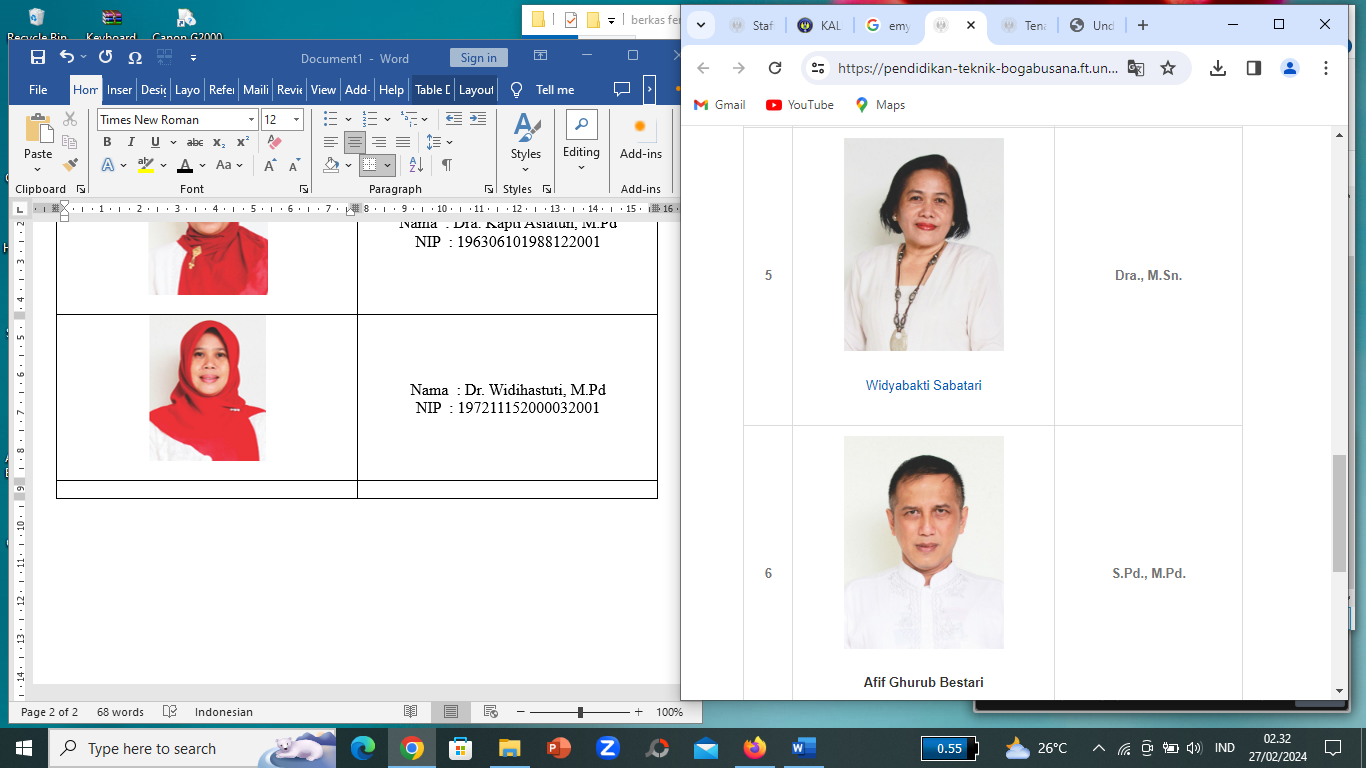 Nama  : Afif Ghurub Bestari, M.PdNIP  : 197005232005011001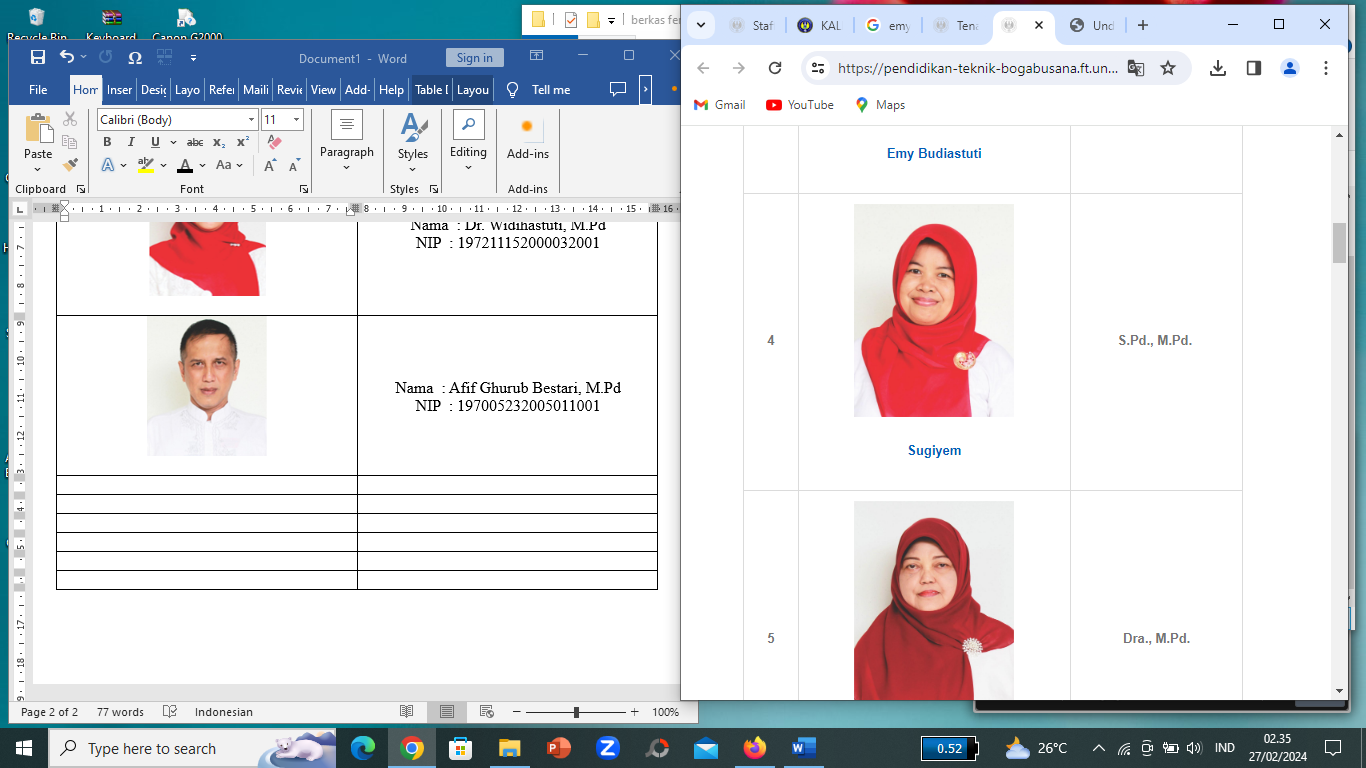 Nama  : Sugiyem, M.PdNIP  : 197510292002122002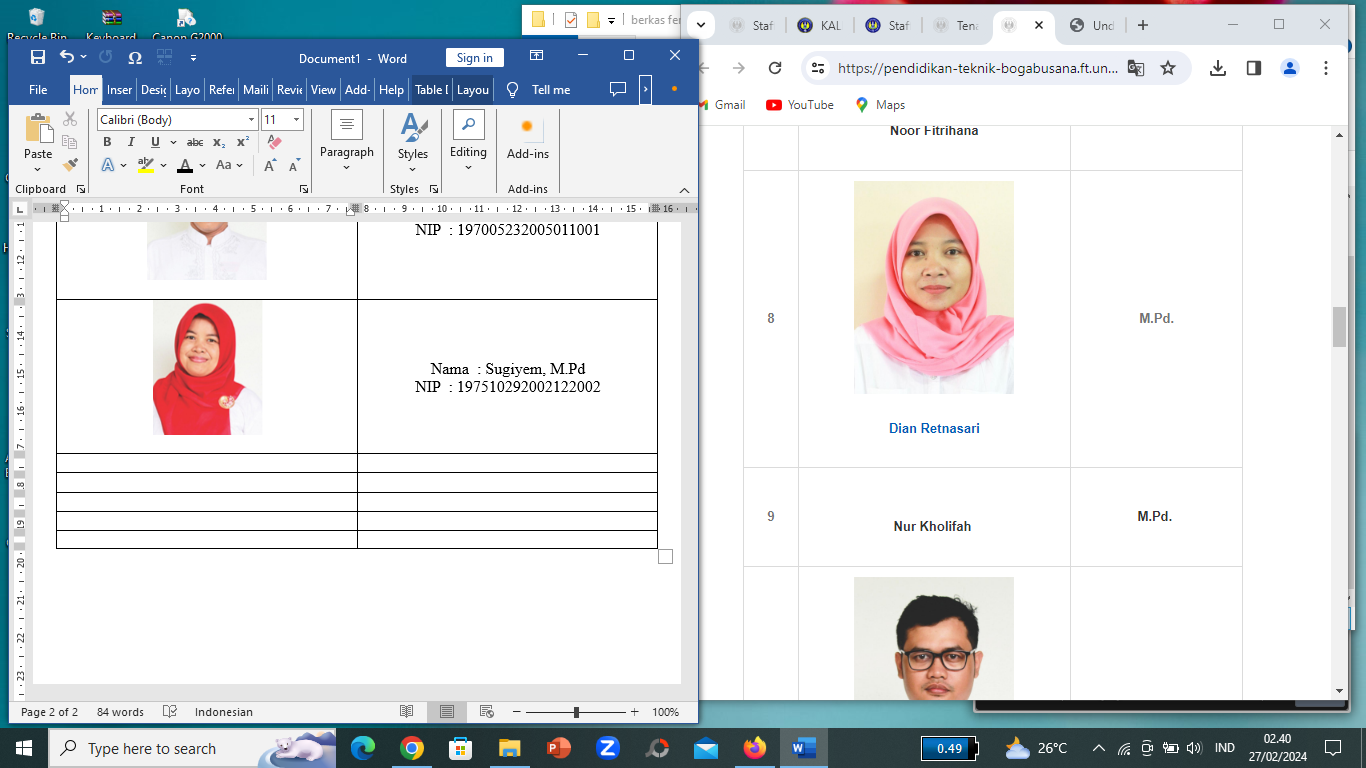 Nama  : Dian Retnasari, M.PdNIP  : 199001202018032001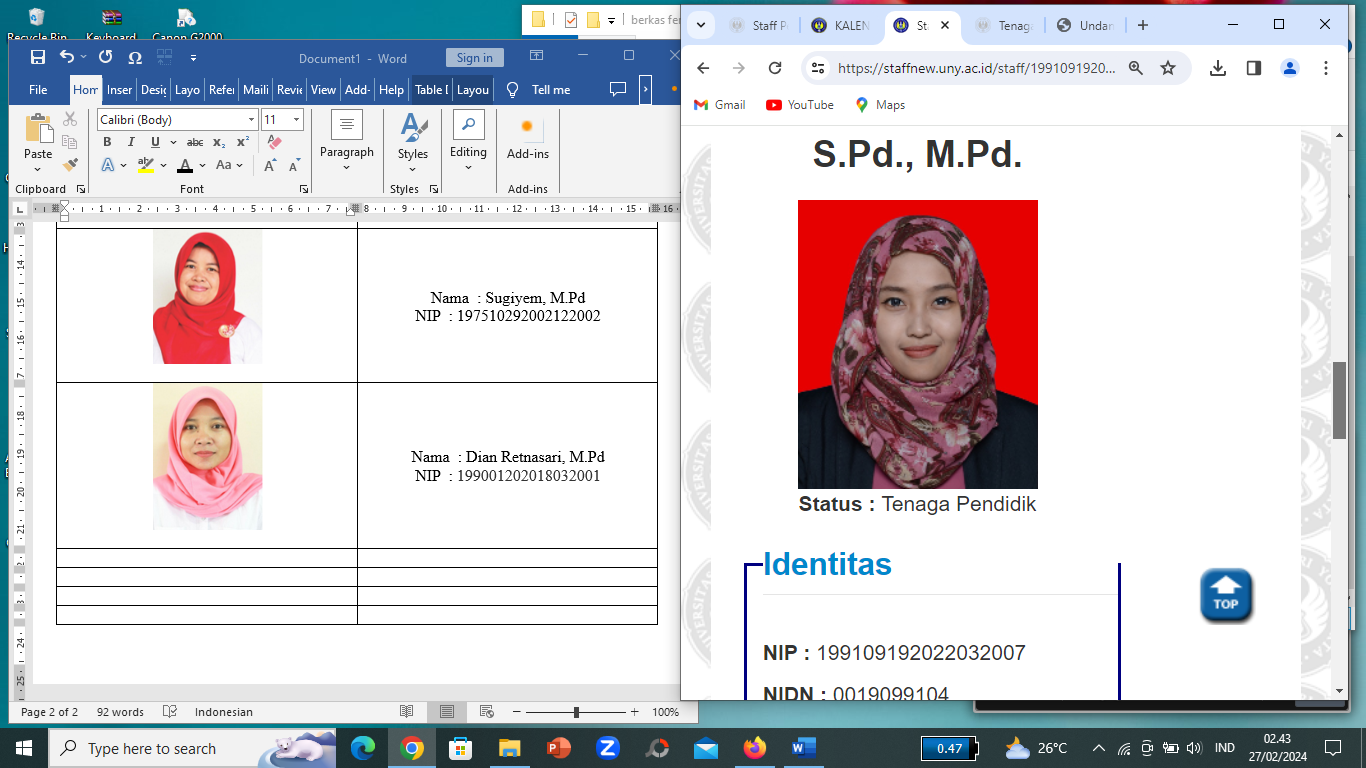 Nama  : Asri Andarini Nurlita, M.PdNIP  : 199109192022032007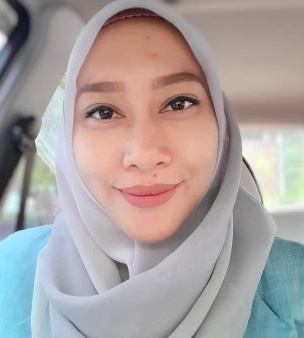 Nama  : Anita Volintia Dewi, M.PdNIP  : 1198606292021072035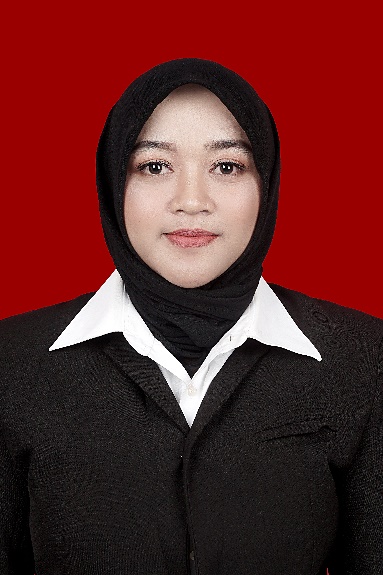 Nama  : Ferina Suci Adiningtyas, M.PdNIP  : 1199502152023092069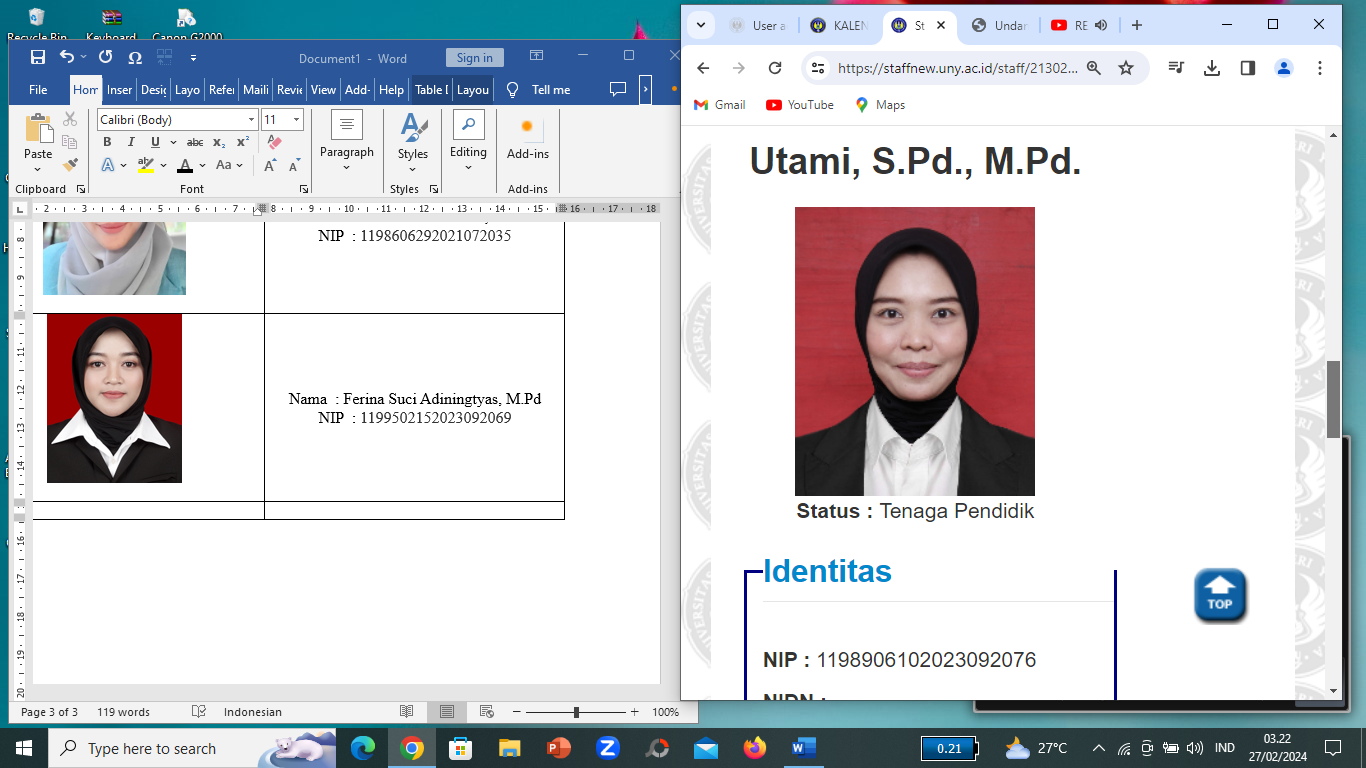 Nama  : Putri Marganing Utami, M.PdNIP  : 1198906102023092076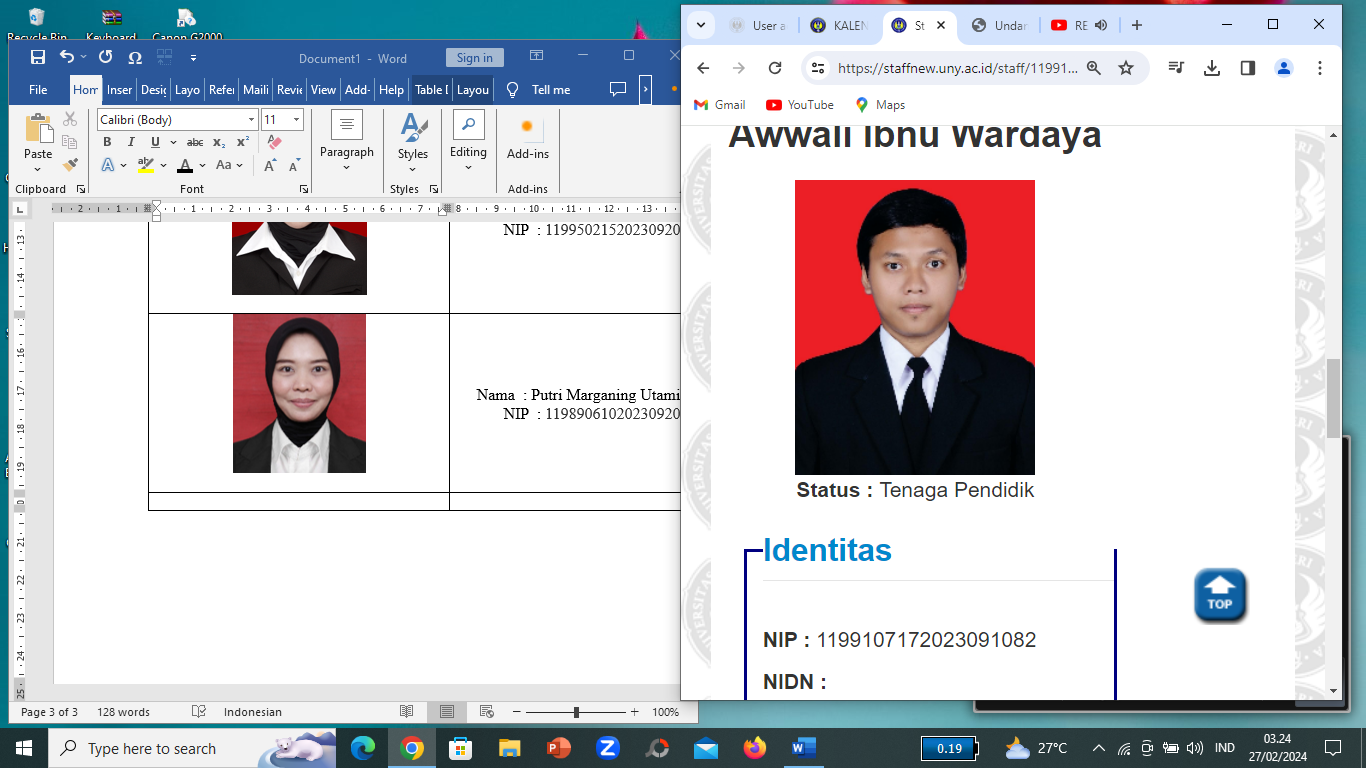 Nama  : Awwali Ibnu WardayaNIP  : 1199107172023091082